Les 400 Coups – étude du film
Fiche élève A2Avant de visionner le filmPose des questions à tes camarades à l’aide de la boîte à questions. Puis, remplis le tableau suivant. Affiches du filmRegarde les affiches :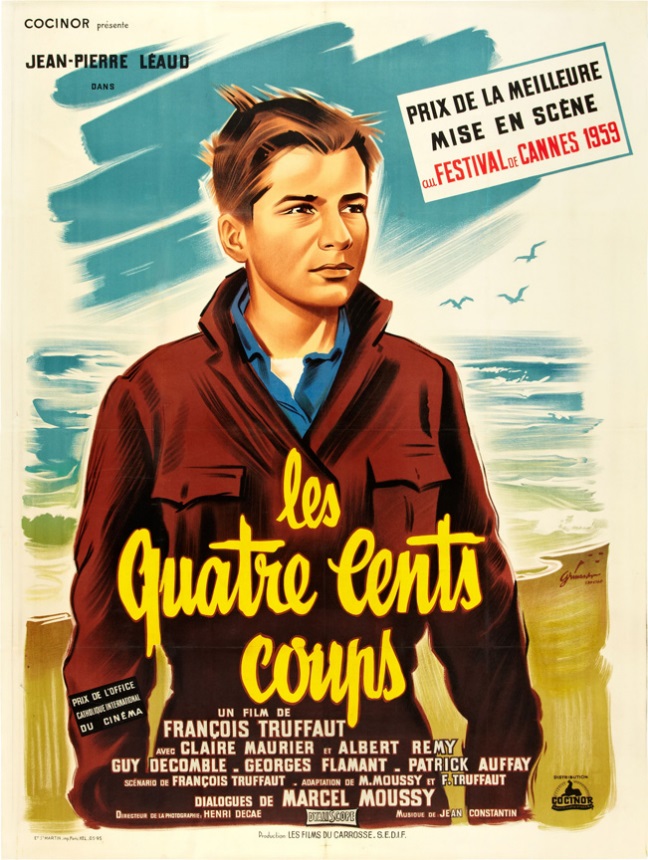 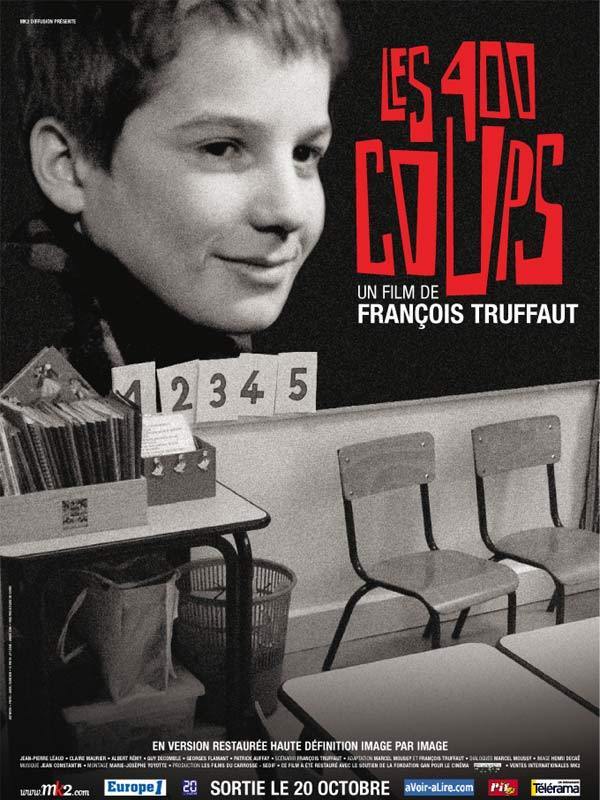 1- Par groupe de deux, décrivez les affiches.2- Quelle affiche est-ce que tu préfères ? Pourquoi ? 
……………………………………………………………………………………………………………………………………………………………………………………………………………………………………………………………………………………………………………………………………………………3- À ton avis, de quoi parle le film ?……………………………………………………………………………………………………………………………………………………………………………………………………………………………………………………………………………………………………………………………………………………SynopsisLes 400 coups raconte la vie d’Antoine Doinel, un jeune garçon de 12 ans, qui traverse une adolescence difficile. Il vit à Paris avec sa mère, Gilberte et son beau-père, Julien. Gilberte est peu affectueuse avec son fils. Julien, lui, est indifférent. En manque d’affection, Antoine se révolte et fait les 400 coups avec son ami René.1- À ton avis, que veut dire « faire les 400 coups » ?
2- Définition : Faire les 400 coups = faire toutes les bêtises possibles.3- À ton avis, dans le film, quels « coups » va faire Antoine ?……………………………………………………………………………………………………………………………………………………………………………………………………………………………………………………………………………………………………………………………………………………
…………………………………………………………………………………………………………………………………………………………………………………………………………………………………………………………………………………………………………………………………………………………………………………………………………………………………………………………………………………………………………………………………………………………………………………………………………………………………………………………………………………………………………Avec tes propres mots, écris un court texte pour présenter le film. 
Les informations suivantes doivent être présentes : le nom du film, le nom du réalisateur, l’année de production, le nom du personnage principal et l’histoire du film……………………………………………………………………………………………………………………………………………………………………………………………………………………………………………………………………………………………………………………………………………………
……………………………………………………………………………………………………………………………………………………………………………………………………………………………………………………………………………………………………………………………………………………………………………………………………………………………………………………………………………………………………………………………………………………………………………………………………………………………………………………………………………………………………………………………………………………………………………………………………………………………………………………………………………………Après le filmA) Le filmLe vocabulaire du filmRelie les mots français et leur équivalent danoisCompréhension générale. Coche la bonne réponse. Quels sont les 400 coups qu’Antoine fait dans le film ?……………………………………………………………………………………………………………………………………………………………………………………………………………………………………………………………………………………………………………………………………………………
……………………………………………………………………………………………………………………………………………………………………………………………………………………………………………………………………………………………………………………………………………………………………………………………………………………………………………………………………………………………………………………………………………………………………………………………………………………………………………………………………………………………………………………………………………………………………………………………………………………………………………………………………………………………………………………………………………………………………………………………………………………………………………………………………………………………………………………………………………………………………………………………………………………………………………………………………………………………………………………………………………………………………………………………………………………Le personnage d’Antoine1- Son caractèrea) Entoure les adjectifs qui correspondent au caractère d’Antoinesérieux		menteur		calme			gentil			dynamiqueobéissant		généreux		honnêteb) Est-ce que l’amitié entre Antoine et René  est forte ? Donne un ou deux exemples.
………………………………………………………………………………………………………………………………………………………………………………………………………………………………………………………………………………………………………………………………………………………………………………………………………………………………………………………………………………………………………………………………c) Est-ce que René influence Antoine ? Donne un exemple……………………………………………………………………………………………………………………………………………………………………………………………………………………………………………………………………………………………………………………………………………………2- Son travail à la maison Antoine aide beaucoup à la maison. Sa mère lui donne beaucoup d’ordres.

Que dit la mère d’Antoine à Antoine ? Transforme les phrases à l’impératif. Tu fais du feu. => Fais du feu ! 
 Tu mets la table. => ……………………………………………………. ! 
 Tu apportes les chaussons. => ……………………………………………………. !
 Tu fais les courses. => ……………………………………………………. !
Tu débarrasses la table. =>  ……………………………………………………. !
 Tu sors les poubelles. => ……………………………………………………. !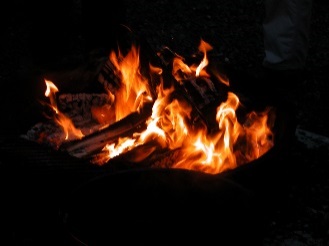 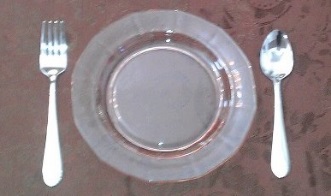 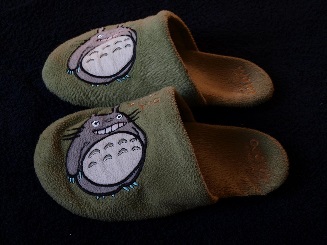 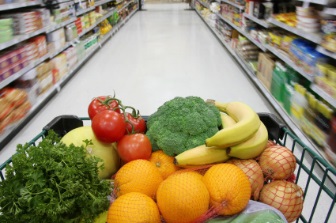 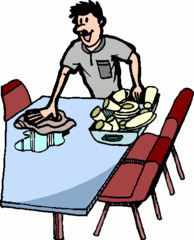 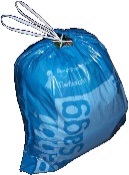 L’école et la classe des années 501. Étude générale du filma) Quels éléments montrent que le film se passe dans les années 50 ? Entoure les bonnes réponses.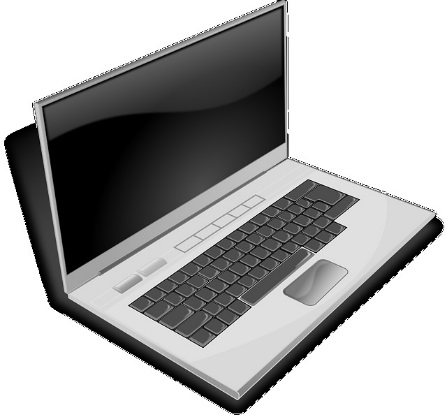 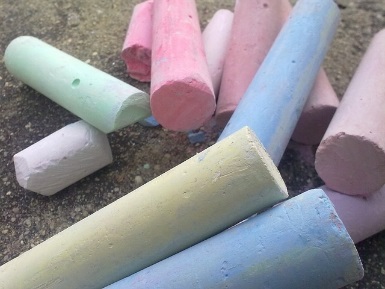 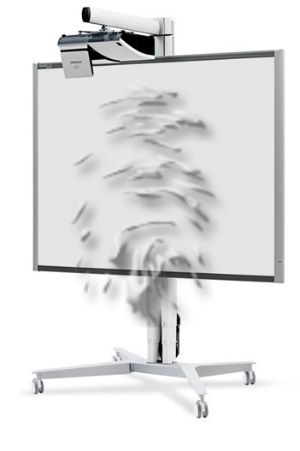 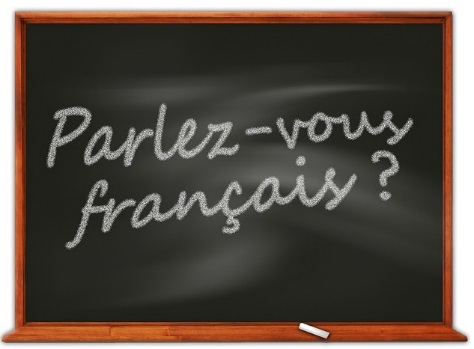 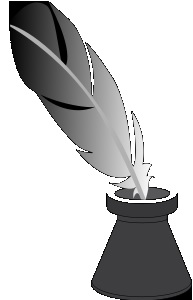 b) Pourquoi est-ce qu’il n’y a que des garçons dans la classe d’Antoine ?
……………………………………………………………………………………………………………………………………………………………………………………………………………………………………………………………………………………………………………………………………………………
……………………………………………………………………………………………………………………………………………………………………………………………………………………………………………………………………………………………………………………………………………………c) Quels cours est-ce qu’on observe dans le film ? 
Coche les bonnes réponses.□ L’histoire	□Le français	□ L’anglais	□ Les mathématiques 	□ Le sportd) En français, que font les élèves ?
 Coche les bonnes réponses.□ Ils font des dictées.	□ Ils font du théâtre.	□ Ils récitent leurs leçons.
□ Ils écrivent des rédactions. 	□ Ils dessinent.e) Cet enseignement est traditionnel ou moderne ? …………………………………………………………………………………………………………………………………………………………………………f) Quel est le comportement des enfants en classe ?……………………………………………………………………………………………………………………………………………………………………………………………………………………………………………………………………………………………………………………………………………………g) Que font les élèves pendant la récréation ?……………………………………………………………………………………………………………………………………………………………………………………………………………………………………………………………………………………………………………………………………………………h) Que font les élèves pendant le cours de sport ?……………………………………………………………………………………………………………………………………………………………………………………………………………………………………………………………………………………………………………………………………………………i) À la fin du film, Antoine va dans un centre d’observation. Qu’est-ce que c’est ? ……………………………………………………………………………………………………………………………………………………………………………………………………………………………………………………………………………………………………………………………………………………
…………………………………………………………………………………………………………………………………………………………………………2. Étude de la première scène à l’école (2:55 à 4 :46)Lis le texte et réponds aux questions :a) Le professeur parle à Antoine. Comment ? …………………………………………………………………………………………………………………………………………………………………………b) Pourquoi Antoine est puni ? ……………………………………………………………………………………………………………………………………………………………………………………………………………………………………………………………………………………………………………………………………………………c) Entoure la bonne réponse.D’après cet extrait, Mauricet est …très obéissant.		rebelle. 			sportif.d) Quels adjectifs correspondent au professeur ? Entoure les adjectifs.gentil		patient	sévère		autoritaire	drôle	stressée) Le professeur parle ...	au futur.	au présent de l’impératif.		au conditionnel.f) Pourquoi est-ce que ce temps est utilisé ?…………………………………………………………………………………………………………………………………………………………………………g) Imagine trois ordres donnés par le professeur pendant son cours.1- …………………………………………………………………………………………………………………………………………………………
2- …………………………………………………………………………………………………………………………………………………………
3- …………………………………………………………………………………………………………………………………………………………3. Étude de la dernière scène du filmRegarde la dernière scène du film (1:35:02 à 1:39:58). Par groupe de deux, répondez aux questions.a) Pourquoi Antoine part en courant ?…………………………………………………………………………………………………………………………………………………………………………b) Où va Antoine ?…………………………………………………………………………………………………………………………………………………………………………c) Que représente la mer pour AntoineLe danger	La liberté	L’enfance	La colère	L’amourd) Que représente l’école pour AntoineLa liberté	L’enfance	Le manque de liberté	La justice4. L’école d’Antoine est-elle différente de ton école ? Donne des exemples de ressemblances (=) et de différences (≠).Ton filmPar groupe de 6, créer un petit film.
Dans ce film, vous présenterez un cours de français dans votre école.Choisissez un titre.
Donnez un rôle pour chaque personne (un professeur, au moins deux élèves, un caméraman…).
Utilisez l’impératif au moins trois fois dans votre film. 
ThèmesL’école
Les années 50
Le cinéma françaisIdées d’exploitations pédagogiquesObjectifs communicatifsComprendre un film
Comparer son école avec l’école française des années 50Créer une vidéo décrivant un cours de français dans une école danoise
 Kommunikative færdighederIdées d’exploitations pédagogiquesObjectifs linguistiques Réviser le présent de l’impératif
Utiliser le présent de l’indicatifTravailler sur les champs lexicaux : 
- de l’école
- du caractère
- des tâches ménagères  Sprog og sprogbrugIdées d’exploitations pédagogiquesObjectifs culturels Découvrir un classique du cinéma français Kultur- og samfundsforholdIdées d’exploitations pédagogiquesStratégie métacognitive Acquérir du vocabulaire et renforcer ses compétences grammaticales en s’appuyant sur l’étude d’un document authentique.Travailler sur l’impératif en partant d’exemples concrets et  authentiques. SprogtilegnelseTemps à y consacrerTOTAL :  7 x 45 minutes + le filmAvant le film : 45 minutes
Film : 1h33
Après le film : 4 x 45 minutes 
Ton film : 2 x 45 minutes
Nom du filmNom du réalisateurAnnée de productionNationalitéGenre du filmDurée du filmNom de l’acteur principalNom du personnage principalFaire l’école buissonnièreAt stjæleVolerAt blive anholdtPunirAt blive hørt i sin lektieRéciter une leçonSkulke fra skoleSe faire arrêterAt være en ungdomskriminelFaire une fugueAt straffeÊtre un délinquantAt løbe hjemmefraVRAIFAUXAntoine est fils unique.Les parents d’Antoine sont très riches.Antoine n’a pas d’ami.Antoine vole de l’argent à ses parents. Le beau-père d’Antoine est fan de rallye voiture.La mère d’Antoine est fan de rallye voiture.Antoine est très sérieux à l’école.La mère d’Antoine est très amoureuse de Julien.Le camarade de classe d’Antoine va chez ses parents. Il souhaite dénoncer Antoine après son absence à l’école.Antoine dit que sa mère est morte pour pouvoir retourner en classe.Antoine ne veut pas rentrer chez lui. Il dort à l’hôtel. Après la nuit passée dehors, Gilberte est très méchante avec Antoine.Antoine dort chez son ami René parce qu’il a peur d’être puni par ses parents.Antoine se fait arrêter parce qu’il a volé une machine à écrire.  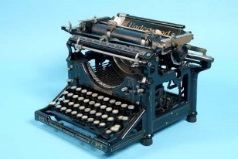 À la fin, Antoine est toujours dans la même école.Antoine a longtemps habité avec sa grand-mère.René et Gilberte rendent visite à Antoine au centre d’observation. À la fin, Antoine part en courant. Il va voir la mer. =≠